Proponowane aktywności z dzieckiem w domu.Temat kompleksowy: Dbamy o Ziemię.CZWARTEK 16.04.2020r.Witam w czwartek  Dziś na wstępie proponuje krótkie ćwiczenia graficzne – rysujemy rybki. Potem możecie posłuchać piosenki pt: „Ekosłodziaki”. A na sam koniec praca plastyczna – w tym tygodniu będzie to rybka w akwarium  Powodzenia! Pani MadziaĆwiczenia graficzne – rysujemy rybki.- Kreślenie w powietrzu rękami kształtów małych i dużych ryb- Kreślenie w powietrzu ryb palcami wskazującymi lewej i prawej dłoni- Kreślenie obiema rękami w powietrzu kształtów rybekSłuchanie piosenki „Ekosłodziaki”https://www.youtube.com/watch?v=4mA4GrL-yYAWykonanie pracy kolorowa rybka.Przesyłam szablon ryby (można go powiększyć lub pomniejszyć), którą należy dowolnie ozdobić, następnie wspólnie z dzieckiem na kartce papieru narysować akwarium, wyciąć rybę i przykleić ją w akwarium. 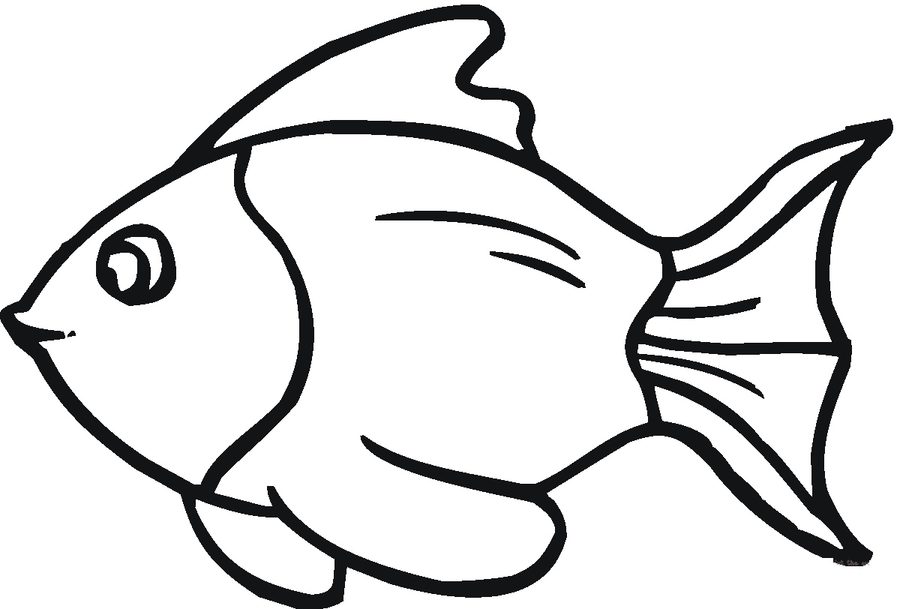 